An accomplished and strategically driven facilities and security management professional with over 16 years of proven success in providing over-all Leadership with extensive expertise in project management, developing business strategies for security automation, promoting environment of innovation, safety management and manpower managementGained solid experience in working in Commercial, Manufacturing, Defence, Educational, Medical & Aviation industry across creating, implementing, improving security systems and resolving all kinds of security problemsInstrumental in developing strong alliance cum partnership, driving process reengineering to achieve operational excellence, managing complete airport and related systems Deftlymapping security needs and devising cost effective solutions covering pervasive security stretch to include physical, business, information and other security areas by recommending automation of security facilitiesExpertise in devising policies, procedure systems & directives in managing operations, handling commissioning & maintenance activities and liaising with service providers/ government departments to obtain statutory approvalsExpertise in planning & implementing industrial security strategies (physical as well electronic), security solutions vis-à-vis threat perceptions, their analysis, environmental impacts, etc.Acquired rich multicultural experience; possesses high caliber, work orientation, and ability to handle multiple functions and activities in a high pressure environment due to inherent ability to identify and prioritize tasks at handAdroit in providing facilities support, managing the project operations and developing & finalizing long-term commercial contracts by carrying out stringent negotiations, ensuring compliance contract termsSkilled in analyzing commercial feasibility of the product and services offerings, developing strategic sourcing plans, managing contracts/negotiations with suppliers, service providers & clientsGained extensive exposure in Installation & maintenance of ELV Systems Fire Alarm System, Building Management System, X-Ray Machines (Airport), CCTV, Access Control System, & MEP SystemAcquired knowledge of various brands, including Honeywell- FS 90, FS-20, SLX 1000, SLX 3000, 2000, GEANT-3400.Omicast, NOVEC-1230 Firefighting System, Automatic Fire Sprinkler and Foam System (dry & wet) (pre-action), FM 200 for Halon Suppression System, BOSCH, BMS- Siemens Desigo 5.1 & Desigo CC, Pacific Controls, X-Ray- Smith HeimanRecognized as a hands-on, proactive professional who can rapidly identify problems, formulate tactical plans, initiate change and implement effective programs in challenging and diverse environments. Hands-on experience in management of Man, infrastructure, facilities & functions to ensure bottleneck free operationsCAREER REVIEWSince May 2016 onwards: Bechtel LLC, Muscut, Oman as ELV Engineer (Client: New Muscut Airport)Mar 2014 – Mar 2016: Berkeley Services, Dubai as ELV Engineer (Client: DWC Al-Maktoum International Airport)Jun 2012 - Jul 2013: Bader H al Hussaini & Sons, Dhahran KSA as Fire Protection & Detection Project Engineer          (Client: Saudi Aramco)Oct 2010–Jun 2012: Team Lease Management, Mumbai as Project Engineer (Client: Siemens Ltd., Ghansoli, Navi Mumbai)Apr 2009 – Sep 2010: Imdaad LLC, (A Dubai World Company), Dubai as Class 1 Fire detectionKEY ACHIEVEMENTSCertified as B-Safe Coordinator for extending valuable contribution to project’s safety in 2009 Received a Certificate of Recognition for successfully completing 10 million safe hours of the project in 2009Recognized as the Best Employee of the Month in December 2010 at Teyseer Services Co., Qatar Nominated for Safe Supervisor for Dubai airports for year Successful in delivering cost savings of INR 10 Million through implementation of various Operating Expenditure (OPEX) Efficiency ProgramsAchieved a reduction in operational cost by 25% through a detailed analysis of the daily functions as well as appropriate deployment of labourers as well as strategic movesSuccessfully delivered cost savings of approximately INR 10 Lakhs through the execution of sourcing, negotiation, and value optimization projectsDOMAIN EXPERIENCESpearheading a team of over 50 technicians engaged in executing various projects, managing the operations of facilities and administering the planning, design, development, installation and commissioning of the facilities and security management equipmentFormulating on call coverage administrative policies complying with the organization’s goals & objectives whilst identifying, sourcing, inducting and managing key FM services business partners, in the domain areasInvolved in development & implementation of security systems in line with corporate security guidelines, ensuring observance of preventive measures to contain intrusions or criminal trespass past security systems, in accordance with Global Security guidelines Managing multiple facilities, driving efforts for New Project Expansion and Consolidation, including office infrastructure, building with the accountability of leading team effectively to manage larger operationsHolding a key leadership position for planning & directing all the activities and setting strategic decision for overall growth in business, ensuring quality, service excellence and budget performanceManaging a wide range of operations including engineering, cabling, installation, termination, T&C and maintenance& operation device and panel of BMS/FAS/PA/ACS Planning project activities such as installation, commissioning maintenance & integration of ELV systems including BMS, CCTV, SACS & FAS Working in the capacity of Safety Officer for QA/QC Inspection and providing extended support to the Site Engineers in executing civil defence, cause & effect matrixPlanning and allocating tasks according to the main contractor’s site program, administering the procurement activities including preparing material requisitions, obtaining material approval from consultant & establishing full site store Monitoring the implementation of site activities, allocating tasks and manpower; ensuring completion of tasks as per the schedule program Preparing various project related reports/documents including work progress report, request form for inspection & approval, DDC I/O Point Schedules & As Built DrawingComplying with all local legislations, laws & policies and maintaining a strong rigor mechanism to monitor all statutory compliances with the in-house designed tool to capture such documents & track renewals periodicallyIdentifying and implementing measures to control and save on costs, ensuring compliance to statutes in respect to the standard organizational and statutory compliances Key player in managing resources while creating estimates for the project, work breakdown structure, project plan, contingency plan & schedules, identifying risks within defined scope, quality, time and cost constraints.Planning and directing all the activities and established strategic decision for overall growth in business, ensuring quality, service excellence and budget performance Establishing administrative policies and guidelines for coordinating and smooth operations of property & facility management for managing the projectsCollaborating with business groups and enabling aggressive growth in challenging situations with the accountability of delivering workplace services and solutions in dynamic and demanding environmentsManaging maintenance and breakdown of various systems along with overall functions involving project planning, infrastructure development& coordinationConceptualizing innovative workspace solutions & energy management ensuring all compliant with regulatory requirements as it relates to building regulations & permits, occupational health regulations  & trade regulationsPanning and coordinating work efforts with co-workers, resolves questions of subordinate personnel, discuss contract requirements, clarify problems and reaches agreements on overall plans and schedulesResponsible to plan, schedule, and carry out major projects concerned with the analysis and evaluation of facility maintenance programs and organizational effectivenessProactively carry out risk assessment of threats against all assets and vulnerability within areas of responsibility to include potential impact of an incidentSensitizing the workforce across departments on security concerns through structured training programs, streamlining the material movement process generating huge cost advantage to the companyPREVIOUS EXPERIENCEFeb 2008 – Jun 2008: Contech Engineer, Mumbai, as EngineerJan 2007 – Jan 2008: Universal Sodexho (Teyseer Services Co.), Doha, Qatar as Fire Systems Maintenance EngineerOct 2006 – Jan 2007: Contech Engineer & Consultant, Mumbai as Site EngineerJan 2005 –Sep 2006: Saudi Oger Ltd., Dammam-KSA as 1st Electronic Technician & FireJan 2002 – Dec 2004: Perfect Business Machines, Vashi-Mumbai, as Service EngineerJun 2000 – Jan 2002: Hi-Tech Systems, Nerul- Mumbai, as Service EngineerKEY PROJECTSRASGAS RL3 Common Offplot Projects, Doha QatarReliance Corporate Park Phase 4, Ghansoli, Navi MumbaiTRAININGSAttended Training on:Electronics and Fire System (NFPA 72 knowledge) at Saudi Oger Ltd., Maintenance Division, K.S.A, and DammamLevel 1 Maintenance of X-Ray Machines from Smith HeimanProgramming of RXC Controller & Desigo Insight 5.1 & 6.0 at SiemensCERTIFICATIONSUAE Civil DefenceRCM Practioner & Facilitator by BSIEDUCATION CREDENTIALSMaster’s in Business Administration - Project Management, Indian School of Management and Studies, Mumbai (Pursuing)B.Tech - Electronics & Telecommunication, Imperial Institute & Management, Mumbai, 2012Diploma in Fire & Safety Management, National Institute of Labour, Chennai, 2007Diploma in Electronics & Telecommunication Engineering, Board of Technical Institute, Mumbai, 2002Diploma in Hardware & Information Technologies, Oriental Institute Kurla, Mumbai, 2001IT SKILLSDiploma in MS Office, C & C++ Programming, C-DAC Institute Panvel, Navi MumbaiWell versed with SAP planning system, AutoCAD and Maximo Version 6PERSONAL DETAILSDate of Birth:17thDec 1981;Nationality: Indian;Linguistic Abilities:English, Hindi, Marathi & Arabic
Visa Status: EmploymentDriving License: Valid Indian Driving License;Address: Dubai, UAE C/o 0501685421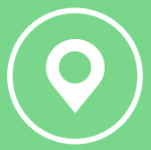 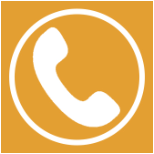 Zafar.320869@2freemail.com JAFAR 